Click on the titles to see the records in sEURchBookse-booksBourdieu and social space : mobilities, trajectories, emplacementsby Deborah Reed-Danahay
New York : Berghahn Books, 2020ISBN: 9781789203547 1789203546Contesting integration, engendering migration : theory and practiceby Floya Anthias, Mojca Pajnik (eds.)
[Basingstoke] : Palgrave Macmillan, [2014]ISBN: 9781137294005 1137294000Effective governance under anarchy : institutions, legitimacy, and social trust in areas of limited statehoodby Tanja A. Börzel, Thomas Risse
Cambridge, United Kingdom ; New York, NY : Cambridge University Press, 2021 ISBN: 9781316872079 1316872076Home : ethnographic encountersby Johannes Lenhard, Farhan Samanani (eds.)
London : Routledge, Taylor & Francis Group, 2020ISBN: 9781003085577 1003085571 9781000189179 1000189171 9781000182545 1000182541 9781000185720 1000185729Mainstreaming integration governance : new trends in migrant integration policies in Europeby Peter Scholten, I. van Breugel (eds.)
Cham : Palgrave Macmillan, [2017]ISBN: 9783319592770 3319592777 3319592769 9783319592763The Routledge handbook on the Middle East economyby Hassan Hakimian (ed.)
Abingdon, Oxon ; New York, NY : Routledge, 2021ISBN: 9781351596664 1351596667 9781315103969 1315103966 9781351596688 1351596683 9781351596671 1351596675The truth about modern slaveryby Emily Kenway
London : Pluto Press, 2021ISBN: 9781786807298 1786807297 9781786807304 1786807300 9781786807311 1786807319The twilight of cutting : African activism and life after NGOsby Saida Hodžić
Oakland, California : University of California Press, [2017]ISBN: 9780520965577 0520965574UN global compacts : governing migrants and refugeesby Nicholas R. Micinski
Abingdon, Oxon ; New York, NY : Routledge, 2021ISBN: 9781000032567 1000032566 9781000376593 1000376591 0429266669 9780429266669PrintColonialism, language, and politics : origins of the language dispute in Assamby Paramānanda Majumadāra
Guwahati : DVS Publishers, 2014ISBN: 9788186307809 818630780XCall Numbers:70732 - ISS The Hague Open Stacks (for loan)Does community development work? : stories and practice for reconstructed community development in South Africaby Peter Westoby, Lucius J. S. Botes
Warwickshire, UK : Practical Action Publishing, [2020]ISBN: 9781788531290 1788531299 1788531302 9781788531306Call Numbers:70736 - ISS The Hague Open Stacks (for loan)Holding space: a storytelling approach to trampling diversity and inclusionby Aminata Cairo
Amsterdam Aminata Cairo Consultancy 2021ISBN: 9789083157924 9789083156101 908315792X 9083156109Call Numbers:70734 - ISS The Hague Open Stacks (for loan)Inventing the future : postcapitalism and a world without workby Nick Srnicek, Alex Williams London : Verso, 2016ISBN: 9781784786229 1784786225Call Numbers:70744 - ISS The Hague Open Stacks (for loan)Politicized microfinance : money, power, and violence in the Black Americasby Caroline Shenaz Hossein
Toronto ; Buffalo ; London : University of Toronto Press, [2016] ISBN: 9781442648203 1442648201 9781442616240 1442616245Call Numbers:70735 - ISS The Hague Open Stacks (for loan)Research handbook on human rights and povertyby Martha F. Davis, Morten Kjaerum, Amanda Lyons (eds.)
Cheltenham, UK ; Northampton, Massachusetts, USA : Edward Elgar Publishing Limited, [2021]ISBN: 9781788977500 1788977505Call Numbers:70733 - ISS The Hague Open Stacks (for loan)Water heritage : global perspectives for sustainable developmentby China Bureau of Cultural Heritage
Taichung City : Bureau of Cultural Heritage, October 2020ISBN: 9789865321512 9865321513Call Numbers:70707 - ISS The Hague Open Stacks (for loan)Gifts/Donations13 years of military rule, 1966-79
by James O. Ojiako
[Apapa, Nigeria] : Daily Times Ltd., [1980]‎
Donated by: dr. (Freek) FBFM Schiphorst 
Call Numbers:D 11419 - ISS The Hague Closed Stacks (for loan)A resource inventory of indigenous and traditional foods in Zimbabweby Manel I. Gomez
Harare: University of Zimbabwe Publ., 2000ISBN: 0908307101 9780908307104
Donated by: dr. (Freek) FBFM Schiphorst
Call Numbers:D 11423 - ISS The Hague Closed Stacks (for loan)A social contract : the way forward? : a critical evaluationby Bashier Vally
Johannesburg, South Africa: Phambili Books, 1992ISBN: 062016512X 9780620165129
Donated by: dr. (Freek) FBFM Schiphorst
Call Numbers:D 11414 - ISS The Hague Closed Stacks (for loan)Breaking the chains : a handbook for industrial cooperativesby Joseph. Mwabuki, Zimbabwe Foundation for Education with Production
(Harare, Zimbabwe): ZIMFEP, (1986) ‎ ISBN: 9780908308019 0908308019Donated by: dr. (Freek) FBFM SchiphorstCall Numbers:D 11411 - ISS The Hague Closed Stacks (for loan)Changing people, changing lawsby Joan May
Gweru, Zimbabwe : Mambo Press, 1987Donated by: dr. (Freek) FBFM SchiphorstCall Numbers:D 11426 - ISS The Hague Closed Stacks (for loan)Contemporary labour relationsby Martheanne Finnemore, Rhodé van Rensburg
Durban : LexisNexis Butterworths, 2002ISBN: 0409028134 9780409028133Donated by: dr. (Freek) FBFM SchiphorstCall Numbers:70737 - ISS The Hague Open Stacks (for loan)Co-operatives, what about them? by Cain Mathema
[Harare] : [Kingstons Ltd. in co-operation with the Ministry of Education], [1988]‎ISBN: 0797407928 9780797407923Donated by: dr. (Freek) FBFM SchiphorstCall Numbers:D 11409 - ISS The Hague Closed Stacks (for loan)Countdown : essays for trade unionistsby E. A. Ramaswamy (ed.)
New Delhi : Friedrich-Ebert-Stiftung, India Office, 1994ISBN: 8174400052 9788174400055Donated by: dr. (Freek) FBFM SchiphorstCall Numbers:D 11418 - ISS The Hague Closed Stacks (for loan)Counter-insurgency in Kenya : a study of military operations against Mau Mauby Anthony Clayton 
Nairobi : Transafrica Publishers, 1976Donated by: dr. (Freek) FBFM SchiphorstCall Numbers:D 11410 - ISS The Hague Closed Stacks (for loan)Dancing out of tuneby Richard SaundersHarare, Zimbabwe : R. Saunders, 1999ISBN: 0797420258 9780797420250Donated by: dr. (Freek) FBFM SchiphorstCall Numbers:D 11425 - ISS The Hague Closed Stacks (for loan)Economic inequality in Ghanaby Kodwo EwusiLegon, 1977Donated by: dr. (Freek) FBFM SchiphorstCall Numbers:D 11417 - ISS The Hague Closed Stacks (for loan)Food security : agricultural policy and hungerby Suzanne ZippererHarare, Zimbabwe : ZIMFEP, 1987Donated by: dr. (Freek) FBFM SchiphorstCall Numbers:D 11420 - ISS The Hague Closed Stacks (for loan)Labour in the USSR : problems and solutionsby E. L. Manevich (Efim Lʹvovich); [translated from the Russian by Peter Greenwood]
Moscow : Progress, 1985 [No ISBN]
Donated by: dr. (Freek) FBFM SchiphorstCall Numbers:70740 - ISS The Hague Open Stacks (for loan)Landby Kathy Bond-Stewart, C. Hodzi, Zimbabwe Foundation for Education with Production[Zimbabwe] : Mambo Press, 1986ISBN: 0869223720 9780869223727Donated by: dr. (Freek) FBFM SchiphorstCall Numbers:D 11407 - ISS The Hague Closed Stacks (for loan)Living conditionsby KathyBond-Stewart, C. Hodzi, Zimbabwe Foundation for Education with Production
[Zimbabwe] : Mambo Press, 1986 ISBN: 0869223739 9780869223734Donated by: dr. (Freek) FBFM SchiphorstCall Numbers:D 11406 - ISS The Hague Closed Stacks (for loan)Lobola--the pros and consby A. S. Chigwedere (Aeneas S.)Harare : Books for Africa, 1982ISBN: 0949933007 9780949933003Donated by: dr. (Freek) FBFM SchiphorstCall Numbers:D 11413 - ISS The Hague Closed Stacks (for loan)Never the same again : Zimbabwe's growth towards democracy, 1980-2000by Richard SaundersHarare : R. Saunders, 2000ISBN: 0797422153 9780797422155Donated by: dr. (Freek) FBFM SchiphorstCall Numbers:D 11428 - ISS The Hague Closed Stacks (for loan)D 11429 - videotape - ISS The Hague Closed Stacks (for loan)Planning for the neglected rural poor in Ghana : a report to the United Nations Research Institute for Social Development (UNIRSD) in Geneva, Switzerlandby Kodwo Ewusi, United Nations Research Institute for Social Development
[Ghana] : [publisher not identified], 1978Donated by: dr. (Freek) FBFM SchiphorstCall Numbers:D 11416 - ISS The Hague Closed Stacks (for loan)Protecting workers on the peripheryby Jan Theron, Shane GodfreyRondebosch [South Africa]: Institute of Development & Labour Law, University of Cape Town, 2000ISBN: 0620266627 9780620266628Donated by: dr. (Freek) FBFM SchiphorstCall Numbers:D 11415 - ISS The Hague Closed Stacks (for loan)Resistance and change : the struggles of the Guyanese workers (1964 to 1994), with emphasis on the sugar industryby N. K. Gopaul (Nanda Kissore)
New York : Inside News Publications, 1997ISBN: 0965644502 9780965644501
Donated by: dr. (Freek) FBFM SchiphorstCall Numbers:70738 - ISS The Hague Open Stacks (for loan)The Bende Gap people of Nyanga District : a report for the Catholic Commission for Justice and Peace in Zimbabweby Jackie Cahi[Harare]: The Catholic Commission for Justice & Peace in Zimbabwe, [1992]‎Donated by: dr. (Freek) FBFM SchiphorstCall Numbers:D 11424 - ISS The Hague Closed Stacks (for loan)The great trek north : the expansion of South African media and ICT companies into the SADC regionby Console Tleane
Braamfontein, South Africa : Freedom of Expression Institute, 2006ISBN: 9780620349055 0620349050
Donated by: dr. (Freek) FBFM SchiphorstCall Numbers:70741 - ISS The Hague Open Stacks (for loan)The origin of African nationalism in Zimbabweby Stanlake John Thompson Samkange Harare, Zimbabwe : Harare Pub. House, 1985Donated by: dr. (Freek) FBFM SchiphorstCall Numbers:D 11412 - ISS The Hague Closed Stacks (for loan)The politics of the mass media : a personal experienceby E. T. Rusike
[Harare, Zimbabwe] : [Roblaw Publishers], [1990]‎ISBN: 0908309090 9780908309092Donated by: dr. (Freek) FBFM SchiphorstCall Numbers:D 11422 - ISS The Hague Closed Stacks (for loan)The Sandawana column : irreverently tracking the economic recovery/decline in Zimbabwe (and dabbling in the region) : 2002-2005by Sandawana
[Harare] : [Stuk Brukin Pub. House], [2005]‎ 
Donated by: dr. (Freek) FBFM SchiphorstCall Numbers:D 11421 - ISS The Hague Closed Stacks (for loan)Tobacco spiced with ginger : the life of Ginger Freemanby Peter Armstrong
Borrowdale, Zimbabwe : Welston Press, 1987Donated by: dr. (Freek) FBFM SchiphorstCall Numbers:70739 - ISS The Hague Open Stacks (for loan)Women's problemsby Kathy Bond-Stewart, C. HodziHarare, Zimbabwe : Zimbabwe Pub. House, 1984ISBN: 0949932841 9780949932846
Donated by: dr. (Freek) FBFM SchiphorstCall Numbers:D 11408 - ISS The Hague Closed Stacks (for loan)Zimbabwe : the search for common ground since 1890 : from the pages of DRUM magazineby Tom Hopkinson, Tim Couzens
Lanseria, South Africa : Bailey's African Photo Archives, 1992
Donated by: dr. (Freek) FBFM SchiphorstCall Numbers:70743 - ISS The Hague Open Stacks (for loan)Zimbabwe struggles within the struggleby Masipula Sithole
Salisbury : Rujeko Publishers, [1979]
Donated by: dr. (Freek) FBFM SchiphorstCall Numbers:70742 - ISS The Hague Open Stacks (for loan)New Acquisitions –July 2021
University Library at ISSBooks
Journals
DVDs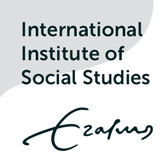 